          11 марта 2022 года в Богучаре состоялась акция в поддержку  Вооружённых сил РФ и политики президента Российской Федерации В. В. Путина.          Мероприятие открылось возложением цветов к Вечному огню в Городском парке и митингом, после чего автоколонна, состоящая из 25 машин, проехала по главной площади города. Многие участники акции разместили на своих машинах флаги и наклейки с буквой Z в знак солидарности с нашими воинами. Согласно официальному заявлению Министерства обороны, буква Z обозначает слова «За Победу» и «Задача будет выполнена».         Затем на площади Малаховского состоялся флешмоб в поддержку российской армии. Его участники построились в виде буквы Z, ставшей символом спецоперации на Украине. Акция прошла по инициативе районной администрации, при поддержке общественных организаций и неравнодушных жителей района.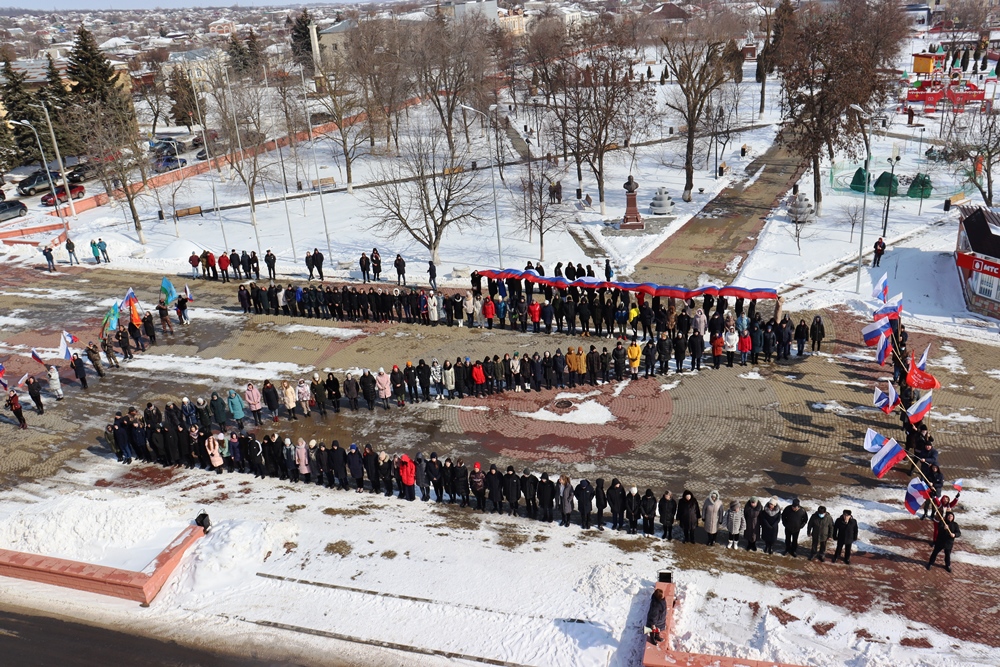 